前橋市役所文化スポーツ観光部文化国際課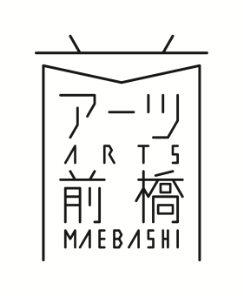 アーツ前橋　ＦＡＸ：０２７－２３２－２０１６ハラミュージアムアークとアーツ前橋をめぐるバスツアー参加申込書2016年1月10日（日）催行 以下の通り参加申し込みします。記載上のご注意：大学生、専門学校生は大人扱いとなります。お名前住所連絡先（電話番号・ﾒｰﾙｱﾄﾞﾚｽ）区分○をつける集合場所○をつける1.ﾒﾝﾊﾞｰｼｯﾌﾟ会員2.一般・大人3.一般・高校生4.一般・小中学生5.一般・未就学児1.アーツ前橋2.高崎駅東口1.ﾒﾝﾊﾞｰｼｯﾌﾟ会員2.一般・大人3.一般・高校生4.一般・小中学生5.一般・未就学児1.アーツ前橋2.高崎駅東口1.ﾒﾝﾊﾞｰｼｯﾌﾟ会員2.一般・大人3.一般・高校生4.一般・小中学生5.一般・未就学児1.アーツ前橋2.高崎駅東口1.ﾒﾝﾊﾞｰｼｯﾌﾟ会員2.一般・大人3.一般・高校生4.一般・小中学生5.一般・未就学児1.アーツ前橋2.高崎駅東口1.ﾒﾝﾊﾞｰｼｯﾌﾟ会員2.一般・大人3.一般・高校生4.一般・小中学生5.一般・未就学児1.アーツ前橋2.高崎駅東口1.ﾒﾝﾊﾞｰｼｯﾌﾟ会員2.一般・大人3.一般・高校生4.一般・小中学生5.一般・未就学児1.アーツ前橋2.高崎駅東口